 „Der Blick zurück – Literarische Grenzüberschreitungen in die Vergangenheit“                                (Looking Back – Literary Constructions of the Past)Movens Konferenz, University of Limerick, 28-30 May 2015                                                                      in cooperation with the Centre for Irish-German Studies, UL Thursday 28 May 201514.30 -15.00 Arrival – Plassey House, Wood Room15.00-16.15 Welcome and Session IDr Gisela Holfter (UL) Einige einleitende Überlegungen zum Blick zurück 	Dr Sabine Egger (MIC/UL, Limerick): Grenzüberschreitende Erinnerungsdiskurse und –modi in der deutschsprachigen Gegenwartsliteratur:  Postmemory und magischer Realismus16.30-17.45 Session II (Chair: Dr Joachim Fischer, UL)Dr Christiane Schönfeld (MIC/UL, Limerick): Wahrheitsereignis, Vergangenheitsbewältigung, Currywurst? Uwe Timms Blick auf die deutsche NachkriegsgesellschaftDr habil Monika Albrecht (Vechta): Kulturwissenschaftliche Gedächtnisforschung und deutscher Kolonialismus: Probleme und PerspektivenFriday 29 May 20158.45-10.30 Session III (Chair: Prof Marija Javor Briški, Ljubljana)Dr Florian Schmid (Greifswald): In-Schrift und Bild. Formen und Funktionen der Grabmaldarstellung in Inkunabeln der ‘Melusine’ des Thüring von RingoltingenDr Mateja Gaber (Ljubljana): Wirklichkeitssignale in ausgewählten biographischen Romanen über Walther von der VogelweideProf Monika Unzeitig (Greifswald): Erinnerungsdistanz und Nähekonstruktionen zum Mittelalter: romantische und moderne Mittelalterbilder11.00-12.15 Session IV (Chair: Prof Monika Unzeitig, Greifswald)Dr des. Andreja Bole (Ljubljana): Antike Helden in der vormodernen Literatur.Prof Marija Javor Briški (Ljubljana): Der Mythos des "letzten Ritters" in der Literatur des 19. Jahrhunderts13.45-15.30 Session IV (Chair: Dr Robert Gillett, London)Dr des. Sascha Prostka (Göteborg): Das „Close-up der Erinnerung“: das Spiel mit Selektion und Addition. Die Rekonstruktion von ‚überhaupt Gewesenem’ in Botho Strauß’ Herkunft und Die Fehler des KopistenDr Petra Platen (Göteborg): Der Blick der ,Generation der Nachgeborenen' auf ihre Eltern – Ein „Projekt der Selbsterfindung"? – Zu Peter Schneiders Die Lieben meiner MutterDr Marieke Krajenbrink (Limerick) – “Damals in Wien war das anders” – Zur Geschichtsdarstellung in Andreas Pittlers historischen Kriminalromanen  16.00-17.15 Session V (Chair: Dr Gisela Holfter, UL)Reading & discussion with a German author - Lesung und Diskussion mit Renate Ahrens (Dublin/Hamburg) zum aktuellen Romanprojekt „Fragen an die Nacht“, die Geschichte dreier Generationen einer jüdischen Familie in Dublin followed by a reception supported by the German EmbassySaturday, 30 May 20159.45 – 11.30 Session VI (Chair: Prof Edgar Platen, Göteborg)Dr Frank Thomas Grub (Uppsala): Zwischen Kyffhäuser und Plattenbau: Rückblicke und Vergangenheitskonstruktionen bei Jens Sparschuh.Prof Almut Hille (Göttingen): Tabubrüche. Autobiografisches Erinnern in Texten Uwe KolbesDr Robert Gillett (London): Tarzan im zerborstenen Rückspiegel: Gedenken und Gedächtnis bei Adolf Endler12.00-13.15 Session VII (Chair: Prof Almut Hille, Göttingen)Prof Edgar Platen (Göteborg): Reeducation, eigener Wandel oder transkulturelle Konstellation. Blicke auf Ausgangssituationen der westdeutschen NachhkriegsliteraturDr Hannah Dingeldein (Mannheim): Erinnerungsprozesse in Edgar Reitz' Filmzyklus „Heimat“14.15-15.30 Session VIII (Chair: Dr Michaela Schrage-Früh, UL)Dr André Menke (Göteborg): Kindheitstopographien bei Eva Kurowski und Gerhard HenschelDr Corina Löwe (Växjö) „Das gewohnte Leben gegen ein neues eintauschen“ – Berliner Kindheiten im vereinten Deutschland15.30 Movens Masterclass for PhD students - with Prof Monika Unzeitig (Greifswald), Dr Gisela Holfter (UL), Prof Almut Hille (Göttingen),  Dr Robert Gillett (London), Prof Edgar Platen (Göteborg), Prof Marija Javor Briški (Ljubljana) Conference endsConference fee (including all sessions & tea/coffee on three days): €30 Please register by 15 May, otherwise a late registration fee of €40 will apply  €25 for Friends of the Centre for Irish-German Studies / Postgraduate studentsRegistration and more information:Email: Gisela.Holfter@ul.ie We gratefully acknowledge the support by the German Embassy and the Faculty of Arts, Humanities and Social Sciences, UL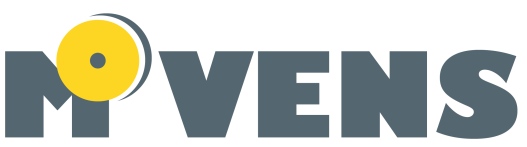 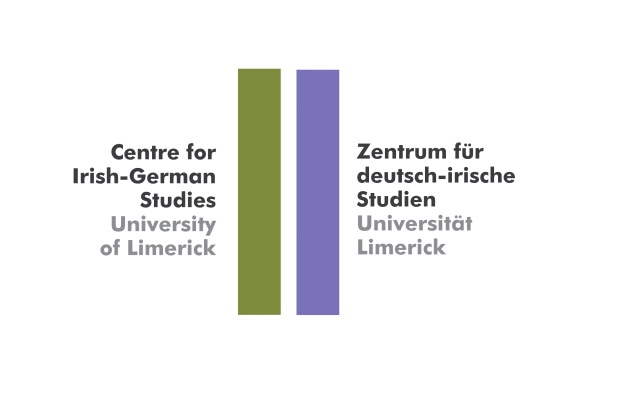 